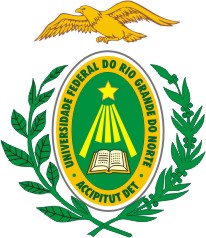 UNIVERSIDADE FEDERAL DO RIO GRANDE DO NORTECENTRO DE CIÊNCIAS SOCIAIS APLICADASPROGRAMA DE PÓS-GRADUAÇÃO EM DIREITOMESTRADO EM DIREITORESULTADO DA PROVA DE ARGUIÇÃO E DEFESA ORAL DO PROJETOLINHA DE PESQUISA 01LINHA DE PEQUISA 02LINHA DE PESQUISA 03Natal, 04 de junho de 2018.Profª Doutora Maria dos Remédios Fontes SilvaPresidente da Comissão do Processo Seletivo para o Curso de Mestrado em Direito 2018 da UFRNNOMEARGUIÇÃO E DEFESA ORAL DO PROJETO1ADRIANA MONTE PEREIRA DE MACEDO SAMPAIO7,92ALEJANDRO DAVID ALMEIDA BEZERRA RENDON5,43ALYSON ALVES DE LIMA8,34AMANDA DE OLIVEIRA MONTENEGRO8,05ANDREA KARLA DA SILVA ALVES8,26BÁRBARA PEIXOTO NASCIMENTO FERREIRA DE SOUZA7,57ÊNNIO RICARDO LIMA DA SILVA MARQUES7,48FRANCISCO GASPAR DE LIMA JUNIOR7,89GABRIEL MACIEL DE LIMA9,710GENÁRIO TORRES SILVA JÚNIOR7,911HALISSA REIS6,012JAIR CABRAL DE ALBUQUERQUE9,913LARISSA KARENNYNE AVELINO CARDOSO6,214LÉLIA DA COSTA5,615MARTHA MARIA DE OLIVEIRA NECO4,016RENATA CUNHA CAVALCANTI E SILVA5,617RENATA LAÍZE ALVES COELHO LINS PAINO RIBEIRO5,918SILVIO MAYRONNE SOARES MENDONÇA9,419THAISI LEAL MESQUITA DE LIMA9,520THIAGO HENRIQUE DUARTE BEZERRA7,621TIAGO JOSÉ DE SOUZA LIMA BEZERRA9,422VICTOR EMANUEL ALBUQUERQUE ARRAES7,923VINICIUS AUGUSTO CIPRIANO MANIÇOBA DE SOUZA9,3NOMEARGUIÇÃO E DEFESA ORAL DO PROJETO1CAIO VANUTI MARINHO DE MELO9,92DEMÉTRIO DEMEVAL TRIGUEIRO DO VALE NETO93EDUARDO QUEIROGA ESTRELA MAIA PAIVA8,64EDUARDO RODRIGUES DE OLIVEIRA8,65FERNANDO WALLACE FERREIRA PINTO96JOSÉ SERAFIM DA COSTA NETO9,57LUIZA DE ARAÚJO GUIMARÃES9,58MARIA LUIZA DE ALMEIDA CARNEIRO SILVA89MARIANA LEMOS PEREIRA DA SILVA8,410PATRICIO JORGE LOBO VIEIRA1011SOPHIA FÁTIMA MORQUECHO NÔGA9,912TALLITA DE CARVALHO MARTINS9,513TÚLIO CAIO CHAVES LIMA9,414VAGNER LIGER DE MELLO MONTEIRO9,515WILDE MAXSSUZIANE DA SILVA SOUSA9,2NOMEARGUIÇÃO E DEFESA ORAL DO PROJETO1ANDRÉ LUIZ N. DOS S. CAVALCANTI DA ROCHA8,42FERNANDA MONTEIRO CAVALCANTI9,43JOÃO FABRÍCIO DANTAS JÚNIOR74MARIA CLARA DE JESUS MANIÇOBA BALDUINO105TONY ROBSON DA SILVA7,26WISLLENE MARIA NAYANE PEREIRA DA SILVA9,3